Aimée Allen Quartet (USA/D/CZ),   www.youtube.com/watch?v=0RQw0TSsbBA (krátký profil zpěvačky)

          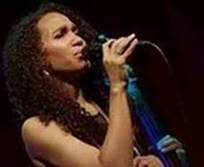 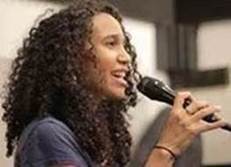 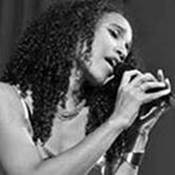 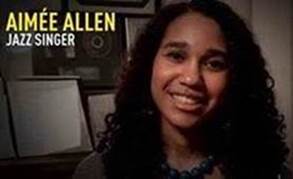 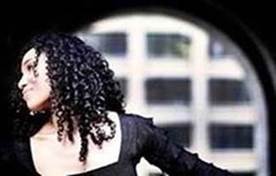 životopis: Narodila se a vyrůstala v Pittsburghu v Pensylvánii. Její dětství bylo obohaceno klasickým jazzem, protože matka měla neskutečnou a nepřebernou sbírku desek, jež neustále přehrávala na rodinném gramofonu. Tento vliv lze jasně slyšet v Aiméině hudebním stylu i interpretaci. Přestože zpěv a jazz byly nedílnou součástí jejího dětství, Aimée začala zpívat profesionálně s jazzovými skupinami až na vysoké škole (šlo o prestižní University of Yale). Aimee poté získala právnické tituly z Columbijské univerzity a Sorbonny v Paříži, přesto se ale rozhodla pro dráhu jazzové zpěváčky. Po promoci se Aimée natrvalo přestěhovala do Paříže, kde pravidelně hrála v jazzových klubech. Hluboký vztah k frankofonnímu publiku a bossa nově vedl zpěvačku až k vytvoření vlastní skupiny Les Bossa Novices, pařížskému seskupení, jež se věnovalo bossa nově a jazzu. Šlo o kolekci od srdce zahraných jazzových originálů, spojujících africké rytmy, brazilskou bossu a klasické jazzové vlivy.

Aimée nyní žije a působí v New Yorku s častými výjezdy do zahraničí. Její současný repertoár tvoří výběr jazzových standardů z „velkého amerického zpěvníku“ (great american song book), vzdává i poctu brazilské bossa nově a obsahuje též francouzsky zpívané lyrické písně. Její vokální projev je vždy upřímný a zvuk souboru autentický, ve vyzrálém zpěvaččině hlase je slyšet jak oduševnělost a životní zkušenost, tak ženská smyslnost.  Jazzové standardy a bossa novy jsou stálou součástí jejího repertoáru, ale postupně se Aimée prezentuje a prosazuje i jako skladatelka, zpívající své původní písně, z nichž mnohé se staly velmi oblíbené mezi jejím publikem. Většinu zpívá anglicky, část z nich zpívá francouzsky, skladby inspirované latin jazzem pak portugalsky. Tvorba Aiméé Allen je zachycena na čtyřech albech…

                    
